Управление образования Департамента по социальной политикеАдминистрации городского округа СаранскМУ «Информационно-методический центр»Муниципальное  дошкольное образовательное учреждение городского округа Саранск «Детский сад №16»Мастер – класс«Кукла – мордовочка из ниток»Саранск, 2022 г.Цель:Формирование у детей интереса к истории и культуре мордовского народа, через изготовление традиционной народной куклы мотанки.Задачи: Совершенствовать навыки игрового взаимодействия. речевое развития, приобщить детей по средствам фольклора к народному творчеству, познакомить с традиционными изделиями народов Мордвы .Содействовать развитию у детей устойчивости внимания в процессе выполнения последовательных заданий на наглядной и звуковой основе,- содействовать формированию у детей интереса к народному творчеству.Образовательная:Научить детей изготавливать народную куклу. Обогащать знания детей об истории возникновения и разнообразии народной куклы.Развивающая: Развивать у детей мелкую моторику рук, усидчивость, внимание, глазомер и умение работать с нитками, изготавливать простую куклу-мордовочку. (Мотанка) Воспитательная: Воспитывать интерес к культуре своего народа и бережное отношение к кукле. Воспитывать эстетический вкус.Предварительная работа:Рассматривание альбомов «Русская народная игрушка», чтение пословиц и поговорок о труде, изучение литературы по теме «Народная кукла», музыкальное сопровождение.Материалы:Картон, шерстяные нитки белого и красного цвета, клей ПВА, клей карандаш, ножницы, готовая кукла.Приемы: художественное слово, рассматривание, демонстрации, беседа, рассказ воспитателя, показ способа действия.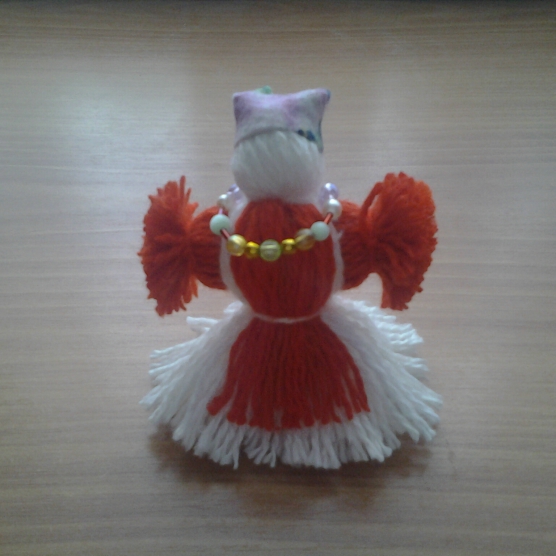 В воспитании ребенка-дошкольника кукла занимает особое место, так как выступает средством общения в игре. Но еще более важную задачу кукла выполняет в том случае, если является средством приобщения детей к народной культуре.Хочу представить вашему вниманию изготовление куклы в национальном костюме из ниток для вязания.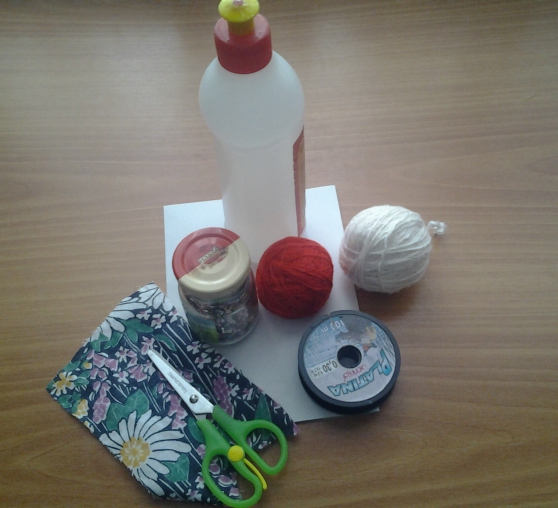 Наматываем нитки белого цвета на картон, а затем разрезаем их и снимаем с картона.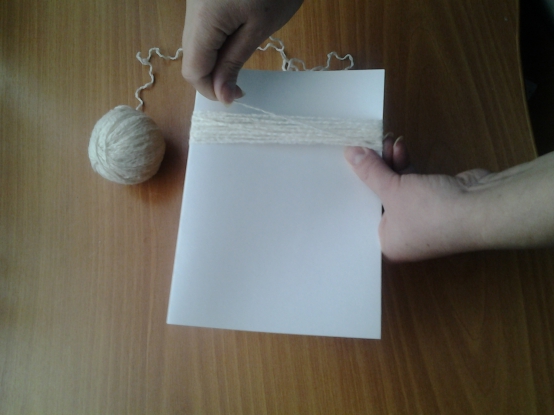 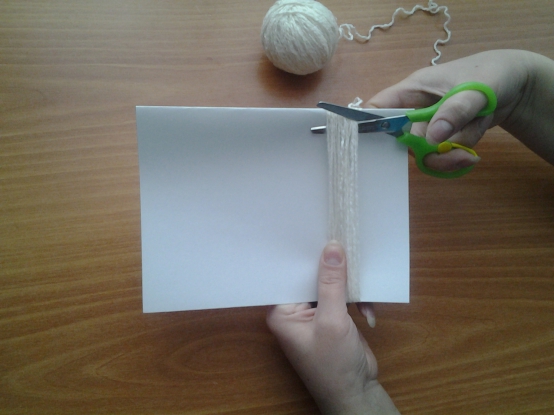 Точно такую же процедуру осуществляем с нитками красного цвета.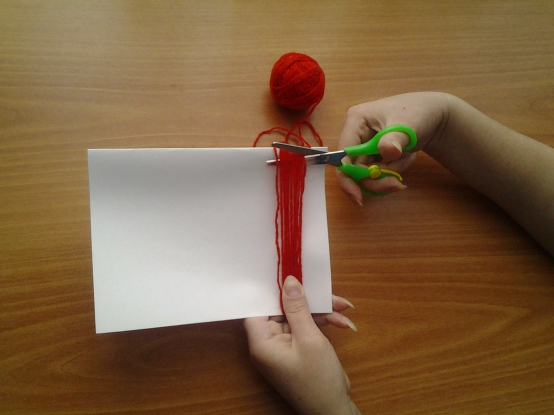 У нас получились вот такие заготовки.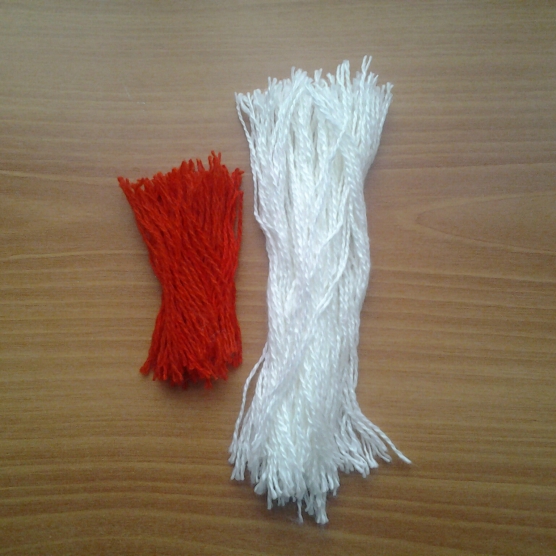     Перевязываем белые нитки посередине.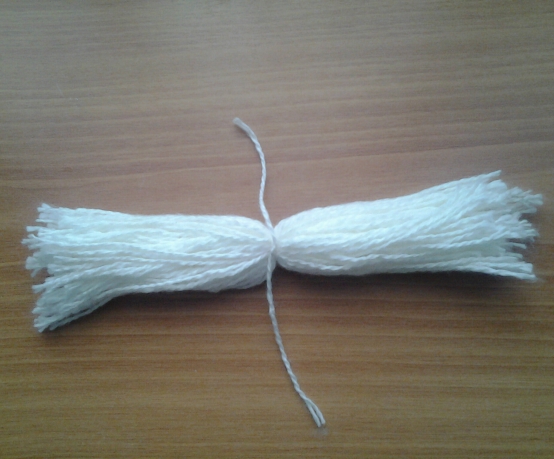 Складываем пополам в месте перевязывания.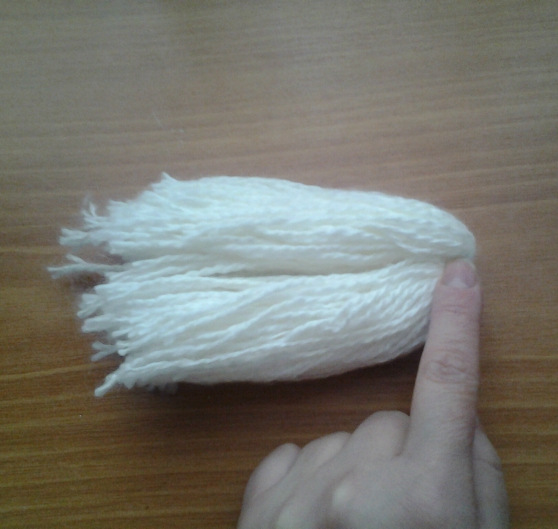     Затем формируем голову будущей кукле.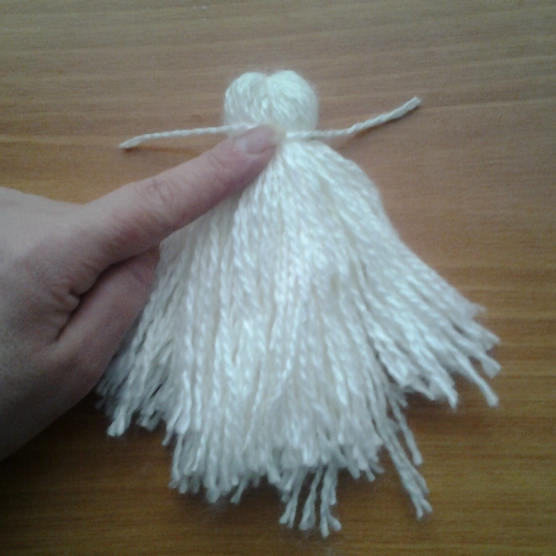       Разделяем пополам белую заготовку.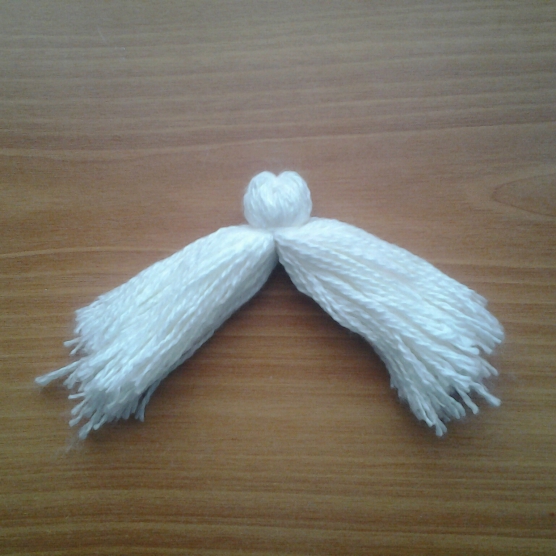 Приступаем к изготовлению заготовки красного цвета, перевязывая нитки с обеих сторон для формирования ручек.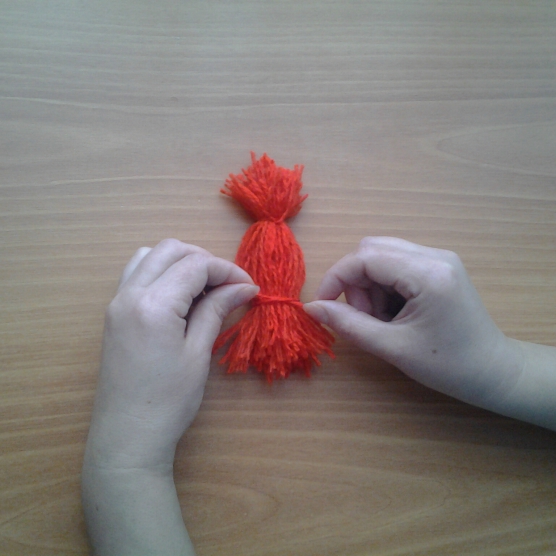 Вставляем красную заготовку в белую и перевязываем поясом.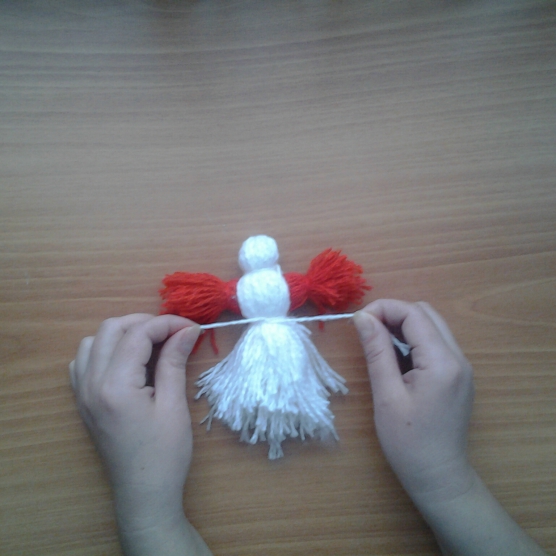       На нити формируем передник куклы.   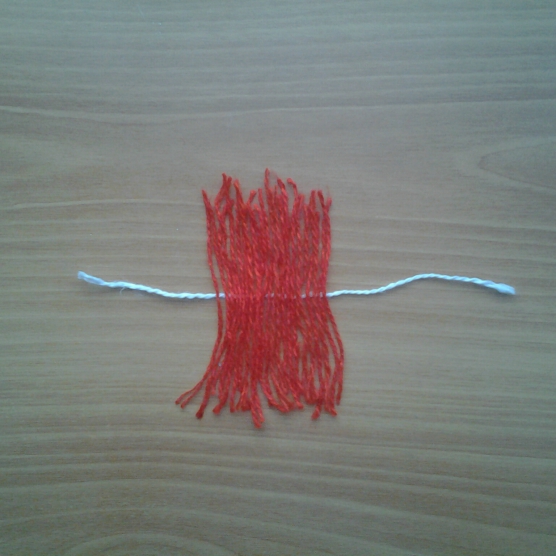 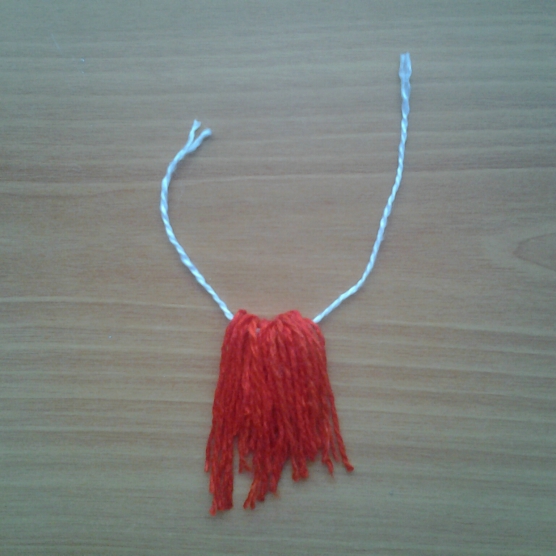 Для завершения передника привязываем его на шею куклы и перетягиваем поясом.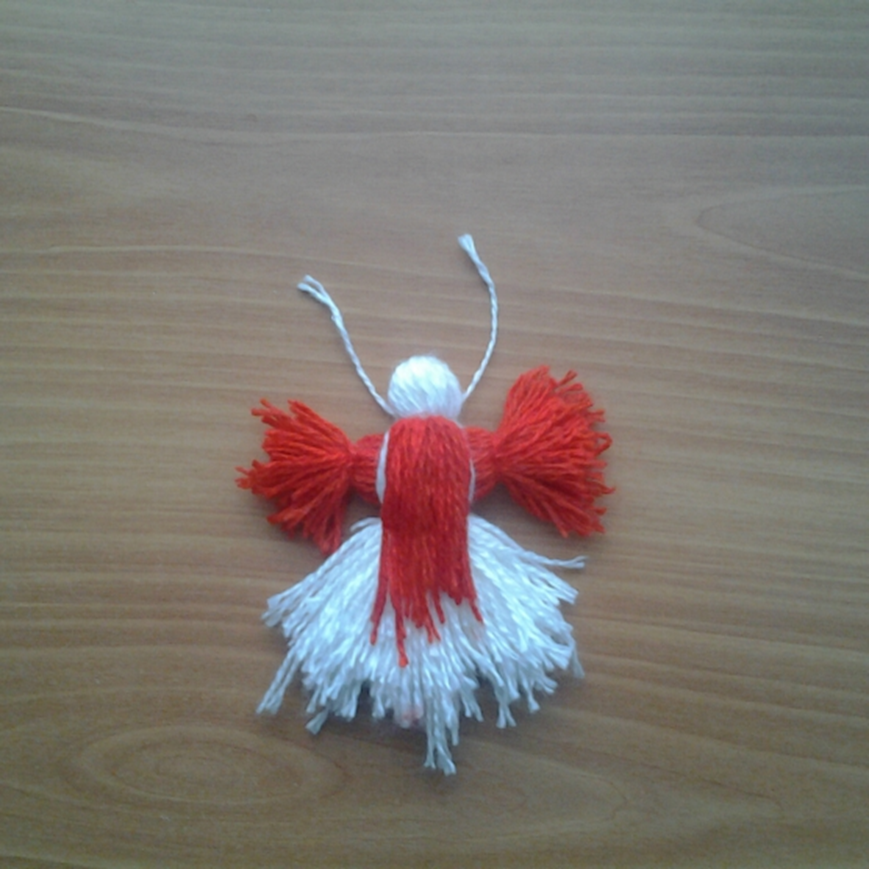 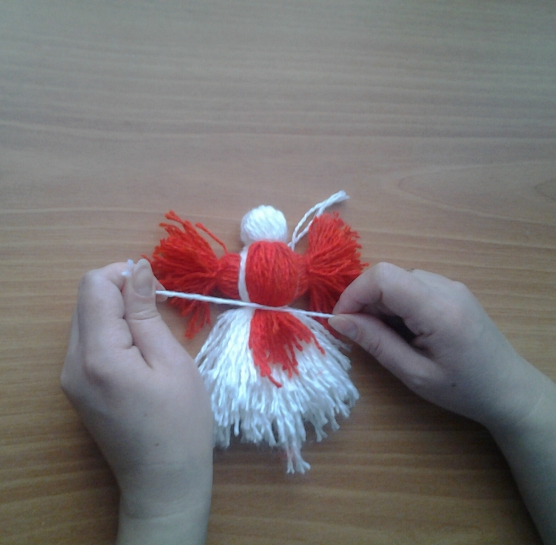 Из ткани вырезаем платок и повязываем его на голову куклы, предварительно закрепив клеем с обратной стороны.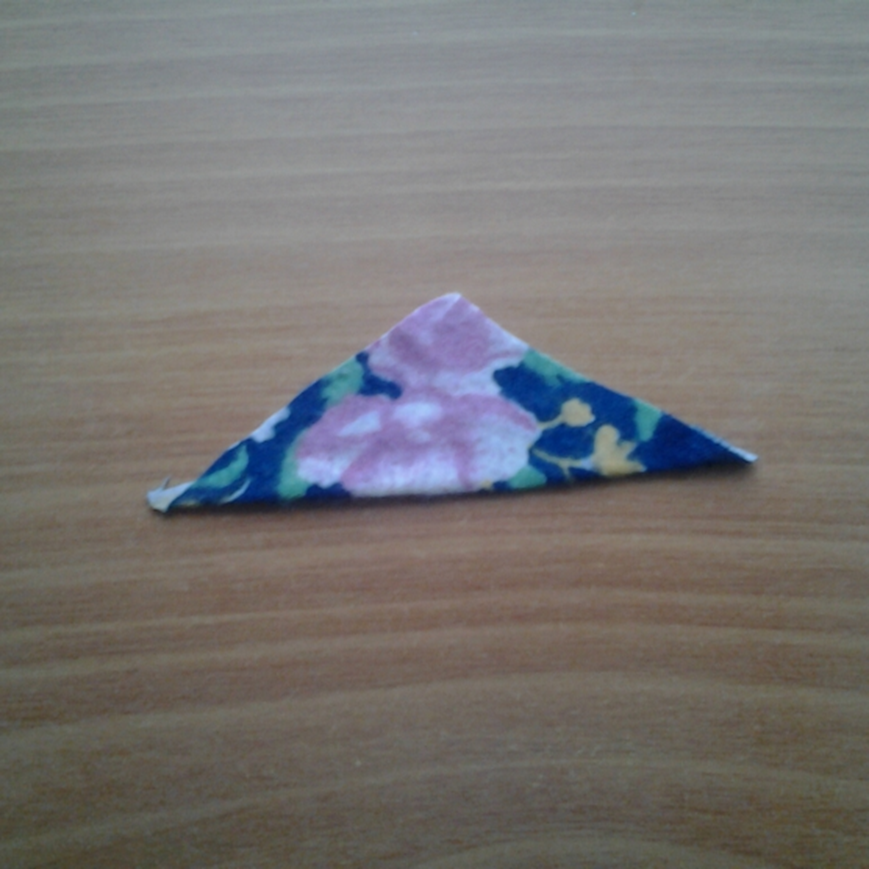 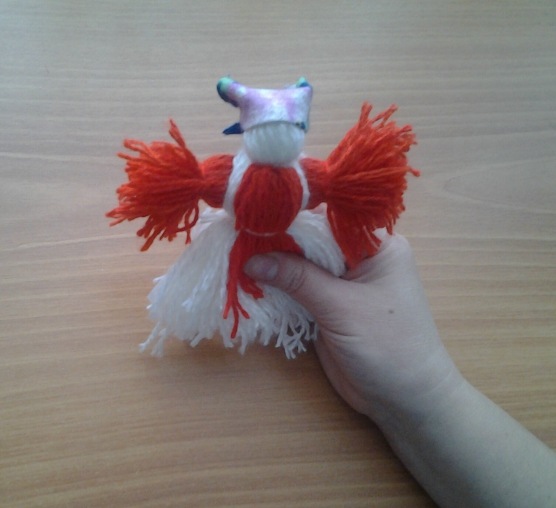 Обрезаем лишние нитки на ручках и подоле платья, придавая эстетичный вид.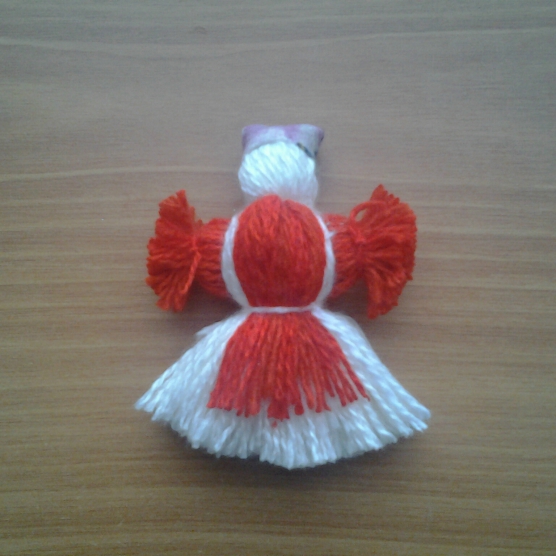 Добавляем украшение бусы, предварительно нанизанные на леску."Наша кукла в мордовском платье готова!Спасибо за внимание!                                   Литеатура:1. Г.Степан, В.Юрченков:  "Мокшанские и Эрзянские типы" 2012г.2. Ю.Ф. Юшкин "Мордовское народное искусство"  1985г3. В. Камыков "Мордовские национальные костюмы" 1990г4. В. И. Лапутин "Национальные традиции. Кукла без лица. Кукла мотанка"2004г5. Интернет ресурсы.Подготовила:                                                                       воспитатель Терентьева И.В.